7.04.2020      Тема: «Ловля и передача мяча  двумя руками от груди».Передача мяча – основной прием, с помощью которого осуществляются взаимодействия между партнерами. Быстрота и точность, внезапность и скрытность в любых игровых ситуациях – вот главные требования к передачам.В игре используют разнообразные способы передач, которые проводят из различных исходных положений.Они могут быть короткими и длинными, с низкой и высокой траекторией полета мяча, без отскока и с отскоком от пола.Перед тем, как учиться правильной передачи мяча попробуйте выполнить подводящие упражнения:1.подбросив мяч вверх, выполнить хлопок за спиной и перед собой;2. круговые вращения  вокруг туловища.Если получается, можно приступать непосредственно к самой передачи мяча от груди.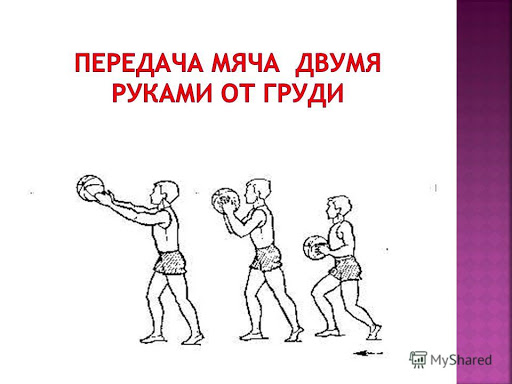 Техника выполнения передачи мяча двумя руками от грудиМяч берется двумя руками, с широко расставленными пальцами, и держится на уровне пояса. Левая (или правая) нога выставляется вперед. Ноги согнуты в коленях. Пальцы обращены вперед-вниз локти опущены . Поворотом кистей мяч подтягивается к груди. Кисти с предплечьем составляют прямые углы, пальцы обращены вверх.  Мяч посылается вперед резким выпрямлением рук до отказа с добавочным движением кистей. Для усиления передачи тяжесть тела переносится на левую ногу. Этот прием считается в баскетболе основным, так как им можно передавать мяч наиболее точно на различное расстояние. Кроме того, мяч все время закрывается туловищем, благодаря чему его легко контролировать. Эту передачу целесообразно применять в большинстве случаев.Для того, что бы закрепить, потренируйтесь в выполнении  данной передачи в парах.Д.З. Составьте сообщение на тему «Игры, в которых используется прием передачи мяча от груди».Выполненные задания присылаем учителю в личном сообщении в WhatsApp.